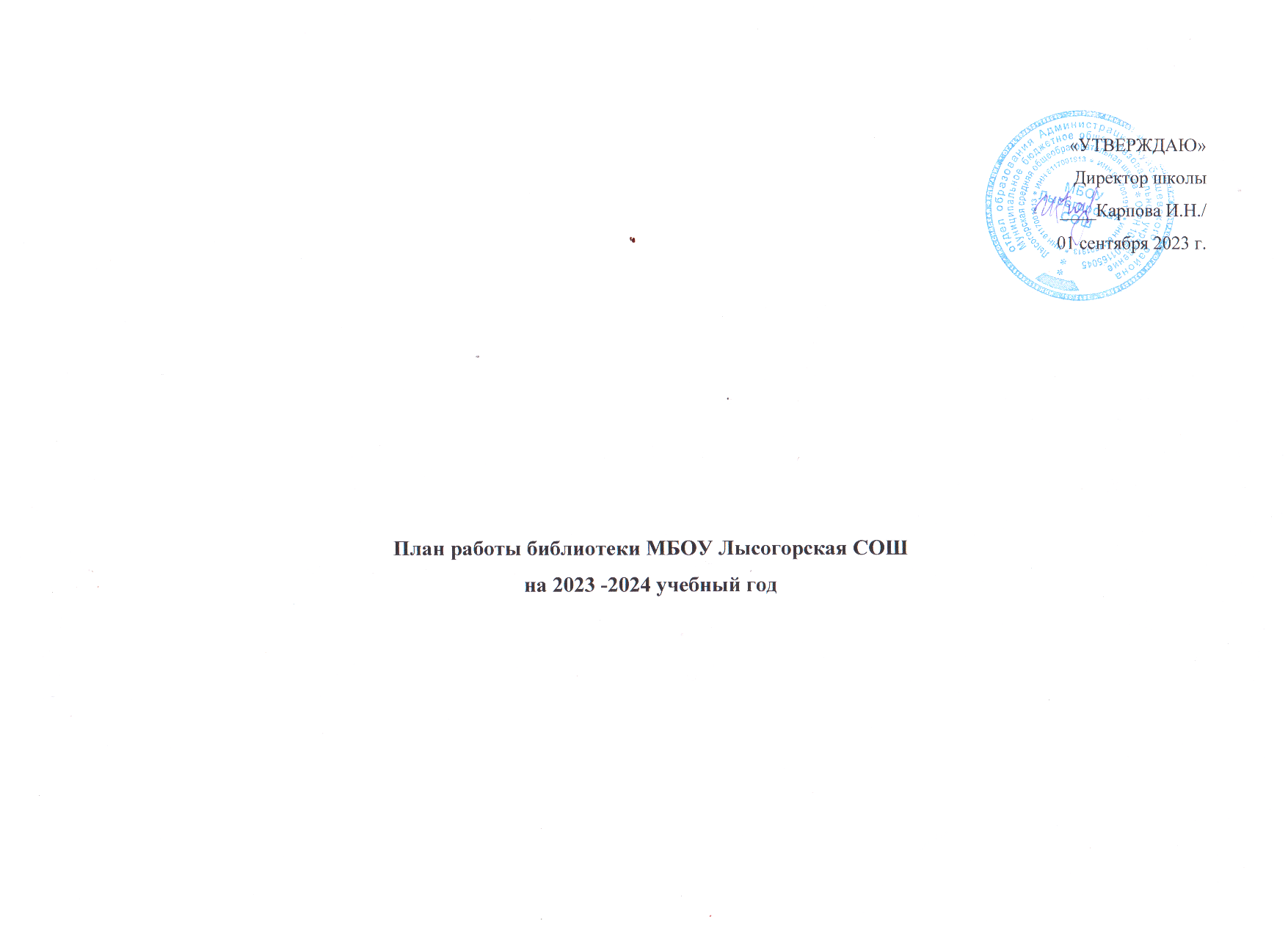 Вводная частьЗадачи библиотеки.- Обеспечение учебно-воспитательного процесса и самообразования путём библиотечно-библиографического и информационного обслуживания обучающихся и педагогов;- формирование у школьников навыков независимого библиотечного пользователя, информационной культуры и культуры чтения.Основные функции библиотеки:- Образовательная – поддерживать и обеспечивать образовательные цели.- Информационная – предоставлять возможность использовать информацию вне зависимости от её вида.- Культурная - способствует развитию общей культуры пользователей, приобщает их к важнейшим достижениям национальной и мировой культуры, внедряет нормы, традиции, достижения культуры в их сознание, жизнь, быт.
2. Формирование фонда библиотеки.№п/пЧислоСодержание работыКлассЧасыСрок исполненияОтчёт о проведенииI.Работа с фондом учебной литературы1.Подведение итогов движения фонда.Диагностика обеспеченности учащихся школы учебниками и учебными пособиями на 2023-2024 учебный год.Сентябрь2.Составление библиографической модели комплектования фонда учебной литературы:а) работа с каталогами, тематическими планами издательств, перечнями учебников и учебных пособий, рекомендованных и допущенных Министерством образования и науки;б) составление совместно с учителями-предметниками заказа на учебники с учётом их требований;в) формирование общешкольного заказа на учебники на 2020-2021 учебный год;г) осуществление контроля за выполнением сделанного заказа;д) подготовка перечня учебников, планируемых к использованию в новом учебном году для обучающихся и родителей;е) приём и обработка поступивших учебниковЯнварь-февральЯнварьФевраль3.Составление отчётных документов, диагностика уровня обеспеченности обучающихся учебниками и другой литературойСентябрь4.Приём и выдача учебников (по графику)Май, август-сентябрь5.Информирование учителей и обучающихся о новых поступлениях учебников и учебных пособийСентябрь6.Выставка учебников и учебных пособий, предлагаемых Центром учебно-методической литературы, формирование заказа учебных пособий, контроль за осуществлением исполнения заказа.Сентябрь-май7.Списание с учётом ветхости и смены программДекабрьII.Работа с фондом художественной литературы1.Обеспечение свободного доступа в библиотеке:- к художественной литературе;- к фонду учебников (по требованию)Постоянно2.Выдача изданий читателямПостоянно3.Соблюдение правильной расстановки фонда на стеллажахПостоянно4.Систематическое наблюдение за своевременным возвратом в библиотеку выданных изданий5.Ведение работы по сохранности фондаПостоянно6.Создание и поддержка комфортных условий для читателей.Постоянно7.Работа по мелкому ремонту художественных изданий, методической литературы и учебников с привлечением учащихсяПостоянно8.Периодическое списание фонда с учётом ветхостиДекабрьIII. Работа с читателями1.Обслуживание читателей на абонементеПостоянно2Рекомендательные беседы при сдаче книгПостоянноIV. . Работа с педагогическим коллективом1.Рекомендательные беседы о новых изданиях, поступивших в библиотекуПо мере поступления2.Информирование учителей о новой учебной и методической литературе, журналах и газетахНа педсоветах3.Поиск литературы и периодических изданий по заданной тематике. Оказание помощи педагогическому коллективу в поиске информации.ПостоянноVI. Работа с обучающимися школы1.Обслуживание пользователей согласно расписанию работы библиотекиПостоянно2.Проводить беседы с вновь записавшимися пользователями о правилах поведения в библиотеке, о культуре чтения книг и журнальной периодикиПостоянно3.Рекомендовать художественную литературу и периодические издания согласно возрастным категориям каждого пользователя библиотекиПостоянноVI. Массовая работа1.03.09Ежемесячные выставки к юбилейным датам писателей и знаменательным датам:Виртуальная книжная выставка «Моя Россия – без терроризма»5-11сентябрь08.09100 лет со дня рождения Расула Гамзатова (1923-2003), дагестанского народного поэта9-11сентябрь09.09195 лет со дня рождения Льва Николаевича Толстого (1828-1910), выдающегося русского писателя и мыслителя5-11сентябрь09.09105 лет со дня рождения Бориса Владимировича Заходера (1918-2000), русского поэта, писателя и переводчика1-4сентябрь03.10150 лет со дня рождения Вячеслава Яковлевича Шишкова (1873-1945), русского писателя, инженера9-11октябрь03.10150 лет со дня рождения Ивана Сергеевича Шмелева (1873-1950), писателя русского зарубежья7-11октябрь08.10200 лет со дня рождения  Ивана Сергеевича  Аксакова (1823-1886), русского писателя и публициста, поэта1-11октябрь10.10160 лет со дня рождения Владимира Афанасьевича Обручева (1863-1956), русского ученого, географа и путешественника7-11октябрь14.1085 лет со дня рождения  Владислава Петровича Крапивина (1938-2020), русского писателя, педагога5-8октябрь09.11205 лет со дня рождения Ивана Сергеевича Тургенева (1818-1883), русского писателя, поэта, публициста и драматурга5-11ноябрь20.11165 лет со дня рождения Сельмы Лагерлёф (1858-1940), шведской писательницы, лауреата Нобелевской премии (1909)1-5ноябрь23.11115 лет со дня рождения Николая Николаевича  Носова (1908-1976), русского писателя, киносценариста1-5ноябрь30.11(01.12)110 лет со дня рождения Виктора Юзефовича Драгунского (1913-1972), русского детского писателя1-5ноябрь04.12120 лет со дня рождения Лазаря Иосифовича Лагина (1903-1979), русского писателя1-5декабрь05.12220 лет со дня рождения Фёдора Ивановича Тютчева (1803-1873), русского поэта, дипломата, публициста1-11декабрь05.12100 лет со дня рождения Владимира Фёдоровича Тендрякова (1923-1984), русского писателя7-9декабрь12.12105 лет со дня рождения Александра Исаевича Солженицына (1918-2008), русского писателя, лауреата Нобелевской премии (1970)9-11декабрь12.1295 лет со дня рождения Чингиза Айтматова (1928-2008), киргизского писателя, дипломата1-11декабрь01.01105 лет со дня рождения Даниила Александровича Гранина (Германа) (1919-2017)7-11январь22.01120 лет со дня рождения Аркадия Петровича Гайдара (Голикова) (1904-1941)1-6январь27.01145 лет со дня рождения Павла Петровича Бажова (1879-1950)1-5январь01.0211.02140 лет со дня рождения Евгения Ивановича Замятина (1884-1937)130 лет со дня рождения Виталия Валентиновича Бианки (1894-1959)8-111-4Февральфевраль13.02255 лет со дня рождения Ивана Андреевича Крылова (1769-1844)1-5февраль02.03200 лет со дня рождения Константина Дмитриевича Ушинского (1824-1970)1-11март03.03125 лет со дня рождения Юрия Карловича Олеши (1899-1960)1-5март03.0395 лет со дня рождения Ирине Петровне Токмаковой (1929-2018)1-4март01.04215 лет со дня рождения Николая Васильевича Гоголя (1809-1852)5-11апрель14.04280 лет со дня рождения Дениса Ивановича Фонвизина (1744/1745-1792)8-9апрель24.04125 лет со дня рождения Владимира Владимировича Набокова (1899-1977)9-11апрель01.05100 лет со дня рождения Виктора Петровича Астафьева (1924-2001)1-7май09.05100 лет со дня рождения Булата Шалвовича Окуджавы (1924-1997)9-11май21.05100 лет со дня рождения Бориса Львовича Васильева (1924-2013)9-11май2.Подписка на газеты и журналы на I полугодие 2024 гсентябрь3.День Царскосельского лицея (в этот день в 1811 году открылся Императорский Царскосельский лицей)Литературная игра-беседа72октябрь4.22.10Праздник белых журавлей. День поэзии и памяти павших на полях сражений во всех войнах.62октябрь5.23.10«Читайка» - мероприятие, посвященное Дню школьного библиотекаря.5-64октябрь6.09.11«Читаем Тургенева вместе». Мероприятие4-64ноябрь7.20.11Литературная игра, посвященная 165 летию со дня рождения Сельмы Лагерлёф (1858-1940),1-42ноябрь8.23.11Литературная викторина по книгам писателя к 115 летию со дня рождения Николая Николаевича  Носова 1-44ноябрь9.27.11Литературно – музыкальная композиция, посвящённая Дню матери.62ноябрь10.14.12День Наума Грамотника. Беседа-игра.1-42декабрь11.22.01120 лет со дня рождения Аркадия Петровича Гайдара (Голикова) (1904-1941) - литературная викторина по книгам писателя4212.27.01145 лет со дня рождения Павла Петровича Бажова (1879-1950) – литераиурная игра по сказам П.Бажова42январь13.27.01Урок мужества «Блоккадный Ленинград»61январь14.11.02130 лет со дня рождения Виталия Валентиновича Бианки (1894-1959) – игра-викторина, посвященная творчеству писателя1-42февраль15.13.02255 лет со дня рождения Ивана Андреевича Крылова (1769-1844) – театрализованное прочтение басен к юбилею писателя52февраль16.11.03-17.03Масленица. Мероприятиеи с блинами и чаепитием62март17.12.04«Через тернии к звездам». Викторина, посвященная международному дню космонавтики5-62апрель18.07.05Мероприятие, посвящённое 77 годовщине ДняПобеды в Великой Отечественной войне «Помним. Гордимся. Живём»4-62майVII. Реклама библиотеки.Рекламная деятельность библиотеки:- устная – во время перемен, на классных часах, классных собраниях;- наглядная – информационные объявления о выставках и мероприятиях, проводимых библиотекой;- Оформление выставки одного автора:«Календарь знаменательных и памятных дат».ПостоянноПо мере требованияВ течение годаVIII. Профессиональное развитие1.Участие семинарах городского методического объединения.В течение года2.Самообразование:- чтение журналов «Школьная библиотека», «Библиотека в школе»;- приказов, писем, инструкций о библиотечном деле- обучение на образовательных вебинарахВ течение года3.Совершенствование традиционных и освоение новых библиотечных технологийВ течение годаIX. Взаимодействие с другими библиотеками1.Сотрудничество по обслуживанию школьников с библиотеками:В течение года по мере требования